Norrahammars GIS															 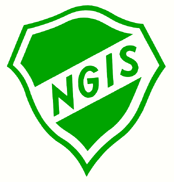 Välkomna till NGIS! Vi är glada över att ni vill vara en del av vår förening. Vi vill med detta blad ge er information om några saker som gäller för att vara medlem i föreningen.Kostnad medlemsavgift 2020Ungdomar upp till 19 år 150 krVuxna, 19 år och äldre 200 krFamiljekort, föräldrar och barn upp till 19 år 400 krStödmedlem 200krMedlem pensionär Frivillig avgift (uppge namn, Personnr och e-mail på inbetalningen)Kostnad träningsavgifter 2020För barn födda 2012 eller senare gäller endast medlemsavgift. 700 kr per barn/ungdom födda 2002–2011 dock högst 1.000 kr per familj (maxavgiften gäller endast barn). För seniorer är träningsavgiften 1100 krMedlemsavgiften och träningsavgiften betalas in på bankgiro 5187 - 5235. Ange namn, födelsedata och vilket lag det gäller vid inbetalningen. Avgifterna ska vara betalda senast 2020-03-31.NGIS har som krav på att avgiften ska vara betald för att få vara med och spela fotboll i vår fina klubb.• Den årliga medlemsavgiften ska vara betalad senast efter två träningstillfällen. Barnen är alltså välkomna att prova på två gånger innan avgiften behöver betalas för fortsatt deltagande.• Medlemsavgiften och träningsavgiften ska vara betalad senast 1 månad efter att man påbörjat en säsong (senast 2 veckor före första match).• I medlemsavgiften ingår förutom medlemskapet en kostnadsfri olycksfallsförsäkring (Folksam) som bl.a. ger ersättning för akutskador och tandskador som uppkommit under den tid man deltar i vår verksamhet. Komplett försäkringsinformation finns att läsa på www.Folksam.se• Föreningen skickar ej ut några medlemskort som bevis på att avgiften är betald. Detta i ett led för att spara pengar, men även för att minimera administration. Dock är det möjligt för alla inloggade föräldrar att komma åt sitt barns digitala medlemskort i laget.se-appen när avgiften är betald och registrerad i medlemsregistret.I samband med att vi registrerar uppgifter för spelare och vårdnadshavare skickas en digital förfrågan där vi ber om samtycke för att vi som förening ska få behandla era personuppgifter, enligt GDPR.Koppla gärna ditt medlemskap till Intersport för kickback till föreningen, samt till gräsroten på Svenska spel. Länk till detta finns på NGIS hemsida.Försäljningsaktiviteter/friköp 2020							 I år vill vi erbjuda möjligheten att kunna köpa sig fri från försäljningsaktiviteter, vilket görs genom en kontant inbetalning. Om ni väljer detta fullt ut så ska 675 kr per spelare betalas in. För inbetalningen ska NGIS bankgiro användas och märkas med friköp, spelarens namn och lagtillhörighet. Vid kontant inbetalning tillfaller inget till lagkassan. Lagkassan kan användas till extra cuper, lagaktiviteter etc.  Väljer man friköpsalternativet så finns givetvis möjligheten fortfarande att sälja och vinstfördelningen mellan lag/klubb görs enligt nedan beskrivning.Spelare födda 2014 eller tidigare ska bidra med 675 till klubben i form av försäljning eller via kontant inbetalning. Detta är utöver medlems och ev. träningsavgift. Summan är baserad på det budgeterade behovet (för att uppnå ett försiktigt positivt resultat samt att det är kopplat till historiskt försäljningsresultat) fördelat på antalet spelare i början av 2020. Vi kommer att genomföra ett antal säljaktiviteter liknande tidigare år och dessa kan ses som ett stöd i att tjäna ihop till den summan.  Det kommer även att finnas möjlighet att via lottprenumeration (Hemmavinsten) eller via kontant inbetalning bidra till att uppnå den summan(friköp). Priser och fördelning * Restaurangchansen - Vinst 130 kr på häfte varav 65 kr går till föreningen och lika mycket till lagkassan. (pris 260 kr)  * Kakor - Vinst 18 kr per burk varav 9 kr går till föreningen och lika mycket till lagkassan. (pris 50 kr)  * Kläder - För GUTZ gäller vinst 60 kr per paket varav 30 kr går till föreningen och lika mycket till lagkassan. (pris 200 kr/paket). * Bingolotter, uppesittarkväll - Vinstfördelning till klubben 24% och till lagkassan går 10 % av lottens kostnad. Ex. 1 st. dubbellotter ger klubben 24 kr samt 10 kr till lagkassan. (pris 50kr/enkel och 100 kr för dubbel)  *Hemmavinsten - 12 månaders abonnemang tecknat senast 1 april - 31 mars 100 kr per månad via autogiro ger vinst 408 kr endast till klubben. Ex. Har man ett hemmavinstenabonnemang (värt 408 kr) och 5 st. Restaurangchansen (65*5) så har man nått sitt försäljningsmål. Det går att mixa försäljning från olika aktiviteter, vilket ger en viss valfrihet i hur målet kan uppnås. Finns det möjlighet att sälja utöver målet så ses det som mycket positivt.  Om man vid årets slut inte nått upp till 675 kr så inbetalas återstoden via en kontant inbetalning. 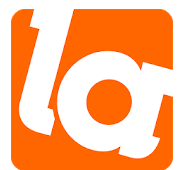 Norrahammars GIS använder sig av Laget.seAppen för spelare, förälder eller ledare. Med appen förenklas din idrottsvardag och det blir lättare att både ta del av samt sprida information!

I appen finns funktioner som exempelvis Kontaktbok för att enkelt nå ledare och lagkamrater samt Mitt flöde där du alltid får senaste nytt från de sidor du är kopplad till.Det finns en gästbok kopplad till alla lagsidor, där man kan meddela om frånvaro eller annat som behöver nå fram. En del lag använder sig även av supertext för SMS-utskick.Alla föreningsaktiviteter samt information om träningar, matcher och övriga aktiviteter finns i föreningens kalender respektive lagkalender, som man med fördel kan synkronisera med sin privata kalender i mobilen/dator.

Lagansvariga ansvarar för att lagsidan är uppdaterad och att endast spelare som är aktiva finns med i truppen. Meddela om ni inte godkänner att foton visas på lag/hemsida.Till dig som förälder:• Du uppmuntras att ha en positiv attityd till spelaren oavsett hur prestationen ser ut och om laget vinner eller förlorar. Mycket av självkänsla och tilltro till den egna kompetensen grundläggs i spelarens relation till sina föräldrar.  • Ledarna ansvarar för innehållet i träningen, men vi ser gärna att föräldrarna är med och hjälper till då det behövs. • Du håller dig uppdaterade via lagets och föreningens hemsida. • Du ser till att ditt barn har de kläder som behövs efter rådande väderlek.• Du förväntas ställa upp på de uppgifter som laget och föreningen ålägger dig. Inför varje säsong får du information om vilka uppgifter som åläggs föräldrarna kommande år (detta gäller framförallt i de åldrar pool- och seriespel är aktuellt). Det kan också i undantagsfall tillkomma uppgifter med kort varsel. Lagföräldrar ansvarar för fördelning av dessa uppgifter.• Du får gärna uppmuntra spelarna vid träning och match (”heja NGIS, kämpa på”) men ska lämna över instruktioner (”passa”, ”skjut”) till föreningens ledare. Det är alltså ej tillåtet för föräldrar att instruera spelarna under träning och match. • Du får inte stå på samma sida om planen som tränarna under match. Det för att domarna ska kunna hålla skilja på dig som förälder och de ansvariga ledarna. • Du förväntas ha en positiv inställning till domare och motståndare och får inte uttrycka negativ kritik till dem i något sammanhang. • Benskydd och vattenflaska är obligatoriskt vid träning/match. Fotbollsskor ses inte som obligatoriskt de första träningarna. Men därefter bör alla barn använda fotbollsskor. Detta för att minska risken att halka och skada sig. I de yngre åldrarna 3–4 år kan undantag göras gällande användandet av benskydd och fotbollsskor. • En förälder/vuxen ska alltid närvara vid träning/match om ditt barn är 8 år eller yngre. Är barnet 5 år eller yngre förväntas du även att delta i träningen tillsammans med ditt barn då det behövs. Mer info ges av respektive lagledare/lagförälder.Vi arbetar för att Norrahammars GIS ska vara en attraktiv förening för både spelare, ledare och föräldrar. För att alla ska trivas och för att spelarna ska utvecklas som fotbollsspelare och personer vill vi hålla en hög kvalité i allt vi gör.  Välkommen med på resan! Än en gång, varmt välkommen till föreningen